Vivian Jeanela Martinez AlcazarMs. Annie01/December/20115th grade AI was at the beach with my friend Solenne and then I felt like something hit me. Next I heard Solenne shout “ouch” I didn’t know what was happening.When I heard my friend shout again something hit me, it felt like a rock but it was cold. It sounded like a lot of zebras running .It smelled like fish because they have a fish store. I ran to the house to drink a hot chocolate with my friend. I put my hand out of the window so I felt ice; at that moment I knew that it was hail. After time passed it stopped, that was so strange! So I ran out and started to play.I didn’t understand because I was at the beach, and the beach is supposed to be hot, so it was a mystery. Was it hail or not? What do you think?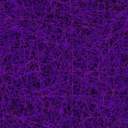 